2021年第一季度广西壮族自治区人力资源市场供求状况分析一、供求状况数据来源本供求状况分析的数据来源于第一季度全区14个设区市人力资源市场采集的供求状况信息，均为第一季度供求有效数(包含上季度登记但本季度仍在有效期的供求数据)。数据经汇总分析，反映了我区人力资源市场运行的基本情况。二、供求总体状况空缺就业岗位的需求人数370234人。与上季度相比，需求人员减少了3691人，环比减少了0.99%；与去年同季度相比，需求人员增加了87696人，同比增加30.90%。进入市场登记的求职人员207756人。与上季度相比，求职人员减少了22544人，环比减少了10.85%；与去年同季度相比，求职人员增加了52161人，同比增加了39.20%。求人倍率(求人倍率=需求人数÷求职人数，即市场中每个求职者所对应的岗位空缺数)为2.00，说明每100名求职者可以选择200个空缺岗位。与上季度相比，求人倍率上升了0.20。求人倍率的小幅度的上升，说明2020第一季度我区人力资源市场就业压力水平和上季度基本持平（见表1（1））。表1(1)：供求总体状况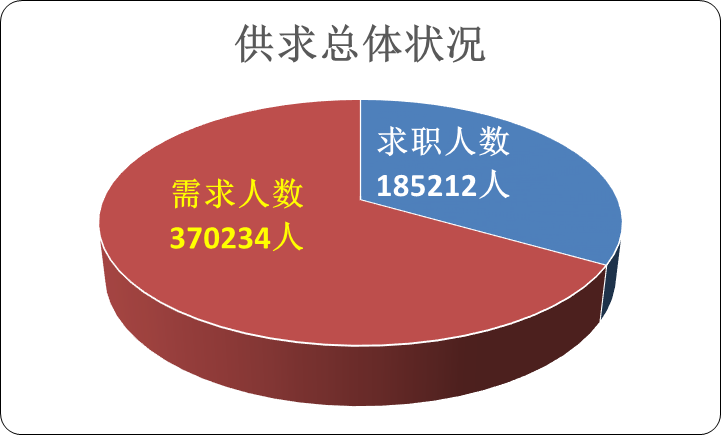 各市供求总体情况分析。全区14个设区市人力资源市场需求人数最多的三个城市分别是桂林市需求117263人，北海市需求45917人和南宁市需求35234人，这三个城市需求人数合计198414人，占全区人力资源总需求量的53.59%；而在求职人员方面，求职人员则主要集中在桂林市、柳州市和钦州市，这三个城市求职人数分别是56476人，22083人和15335人，合计求职人数93894人，占总求职人数的50.70%。   各市求人倍率分析。本季度，玉林市、贺州市、北海市和南宁市人力资源市场的求人倍率分别是4.41、3.83、3.71和3.25，说明这四个市的空缺就业岗位远远多于求职人数，每100名求职者分别可以在玉林市选择441个就业岗位，在贺州市选择383个岗位，在北海市选择371个岗位，在南宁市选择325个岗位；来宾市、河池市人力资源市场的求人倍率分别是0.96、1.08，最接近需求和求职的平衡点1，说明市场供求基本处于平衡的发展状态；其余8个城市人力资源市场的求人倍率在1.44至2.08之间，同样是需求大于供给的情况，求职者选择就业岗位机会相对较多。与去年同季度相比，玉林市和北海市的求人倍率分别下降了7.24和6.64，其他12个设区市都是小幅度的增减变化。求人倍率小幅度的升降波动，属于就业市场正常变化，波动幅度略微变化，说明了我区就业市场的供求状况处于动态的变化之中（见表1（2））。表1(2):  各市人力资源市场供求情况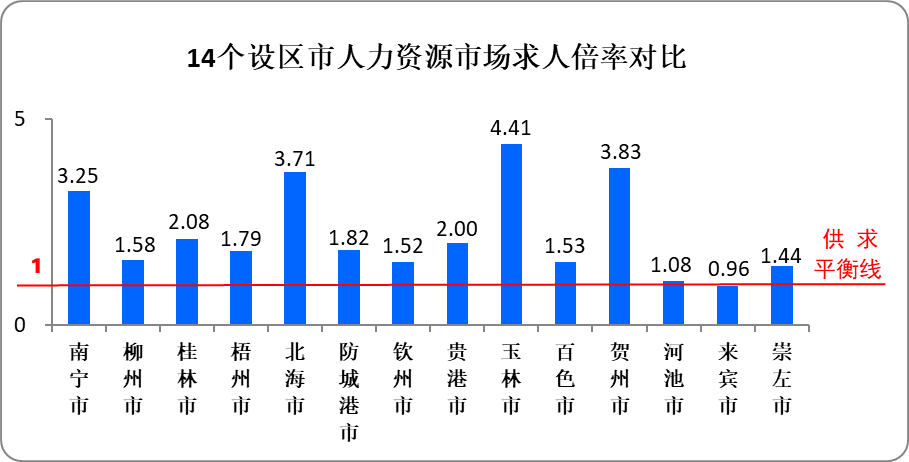 求人倍率=1，需求人数等于求职人数，供求平衡,求人倍率<1，需求人数小于求职人数；求人倍率>1，需求人数大于求职人数三、供求状况的主要特征产业、行业需求分析：90.38%的岗位需求集中在第二、三产业；行业需求方面，在20个行业分类中，65.69%的岗位需求集中在制造业、住宿和餐饮业、批发和零售业、农、林、牧、渔业和建筑业，这5个行业的用人需求比重分别是25.15%、11.30%、11.03%、10.09%和8.12%。用人单位需求分析：企业类用人单位占据人力资源需求比重95.51%，其中有限责任公司、股份有限公司和私营企业占用人需求的前三位，分别需求130956人，101847人和43854人, 三者合计需求人数占总需求的74.73%。职业（大类）需求分析：商业和服务业人员、生产运输操作工和专业技术人员占据了用工需求的前三位，其中商业和服务业人员的求人倍率最高，为2.25，说明每100个求职者可以选择225个商业和服务业类的岗位，由此可见，第一季度的人力资源市场上，选择商业和服务类岗位的求职人员可选择性更多。求职人员类别分析：失业人员依然是求职主体，其中新成长失业青年（以应届高校毕业生为主）、就业转失业人员和其他失业人员占所有求职人员的71.15%。与上季度相比，求职人员类型上升幅度较大的是就业转失业人员，上升了9.36个百分点；下降幅度较大的求职人员类型是新成长的失业青年，下降了5.50个百分点。招聘、应聘条件分析：从性别上看，与上季度相同，人力资源市场对男性和女性的供需总量大致相同；从年龄上看，16-34岁年龄组用人需求量大，占总需求人数的78.19%，同时求职人员也多集中在此年龄组；文化程度需求方面，高中（含中职、技校）和高职高专（高等职业学院和高等专科学校）文化程度的人力资源成为用人单位的需求主体，求职者的主体同样主要集中在高中和高职高专文化程度；技术等级需求方面，用人需求和求职者群体主要集中在职业资格三级、四级和五级、初级以及中级专业技术职务这五类技术等级上。四、产业、行业需求状况从需求总量看，第一产业需求37372人，占总需求的10.09%；第二产业需求135103人，占总需求的36.49%,第三产业需求197759人，占总需求的53.42%。与上季度相比，以农、林、牧、渔业为主的第一产业，需求比重分别上升0.47%，以制造业和建筑业为主的第二产业需求比重上升1.86%，以服务业为主的第三产业，需求比重下降2.33%。与去年同季度相比，第一产业的需求比重下降0.83%，第二产业的需求比重下降17.88%,第三产业的需求比重上升18.71%。表2：按产业分组需求情况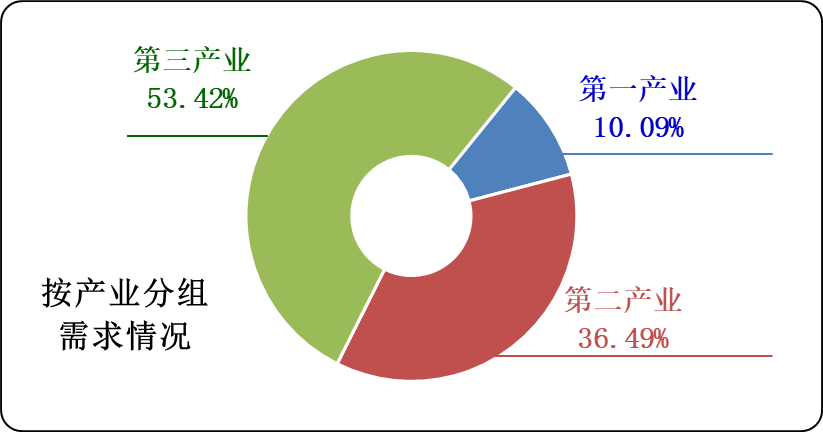 从各行业需求看，以农、林、牧、渔业为主的第一产业需求比重为10.09%;第二产业中则是以制造业的用人需求为主,需求93107人，占总需求人数的25.15%,与上季度相比,需求比重上升了2.96个百分点，与去年同期需求相比，需求比重下降了8.75个百分点。在20个行业分组中，在以服务业为主的第三产业中，需求量比较大三个行业分别是：住宿和餐饮业需求41854人，批发和零售业需求40851人，租赁和商业服务业需求23845人，分别占总需求人数的11.30%、11.03%和6.45%，三者合计占总需求的28.78%。与上季度相比，住宿和餐饮业的需求比重上升了0.37%。批发和零售业需求比重下降了0.22%，与去年同季度相比，住宿和餐饮业、批发和零售业的需求比重分别上升了7.46%和6.64%（见表3）。表3：按行业分组需求人数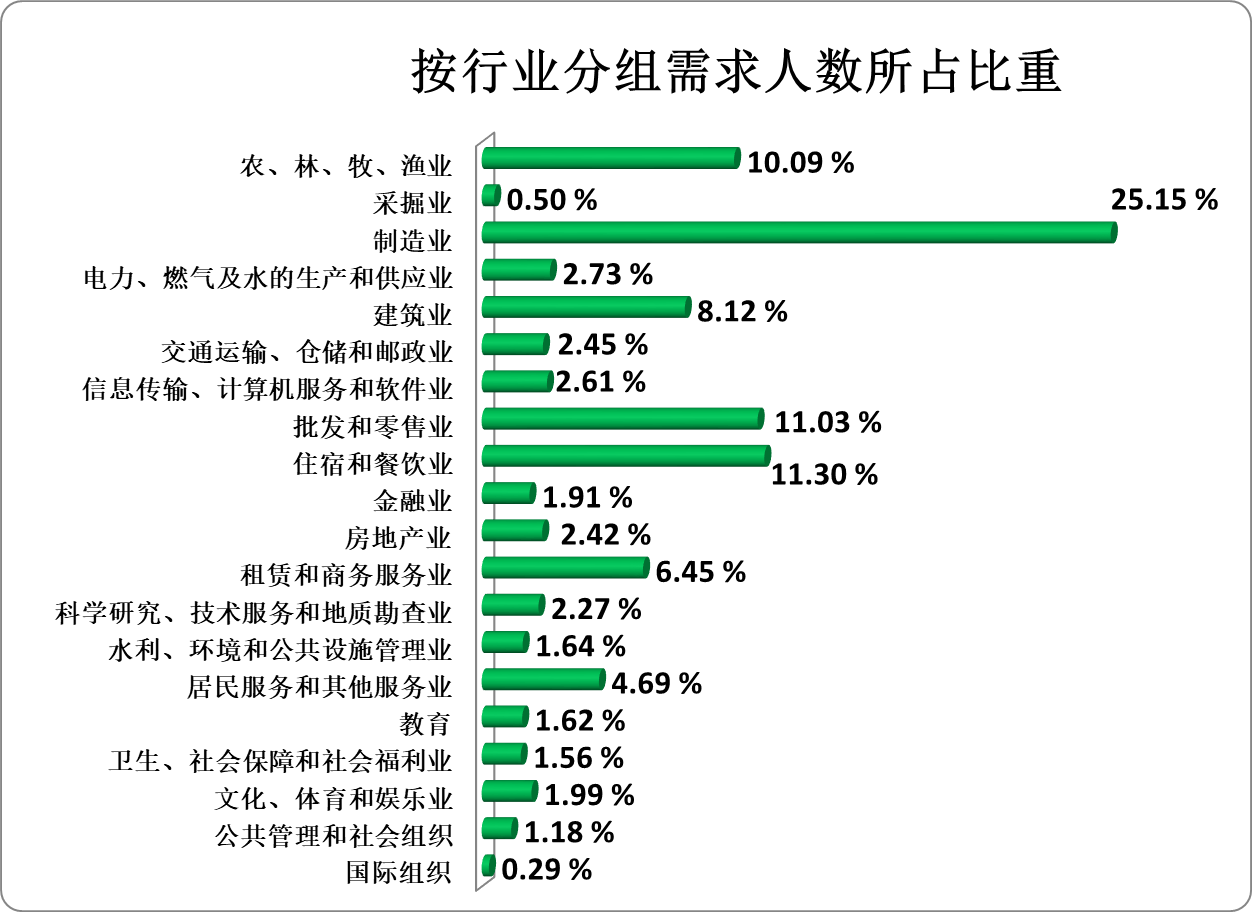 五、用人单位需求状况从用人单位经济类型看，企业用人需求仍占主体地位，所占比重达98.51%，以企业需求为主的总体需求格局基本保持不变，内资企业的需求占总量的95.37%。有限责任公司、股份有限公司和私营企业的需求量仍然占据着前三位，三者需求比重分别为35.37%、27.51%和11.85%，三者合计为74.73%,说明这三种类型的用人单位继续保持吸纳劳动者就业的主力军的位置。与上季度和去年同季度相比，有限责任公司的需求比重分别下降了0.89%和上升了2.27%，股份有限公司的需求比重分别上升了3.29%和3.52%（见表4）。表4：按用人单位性质分组需求情况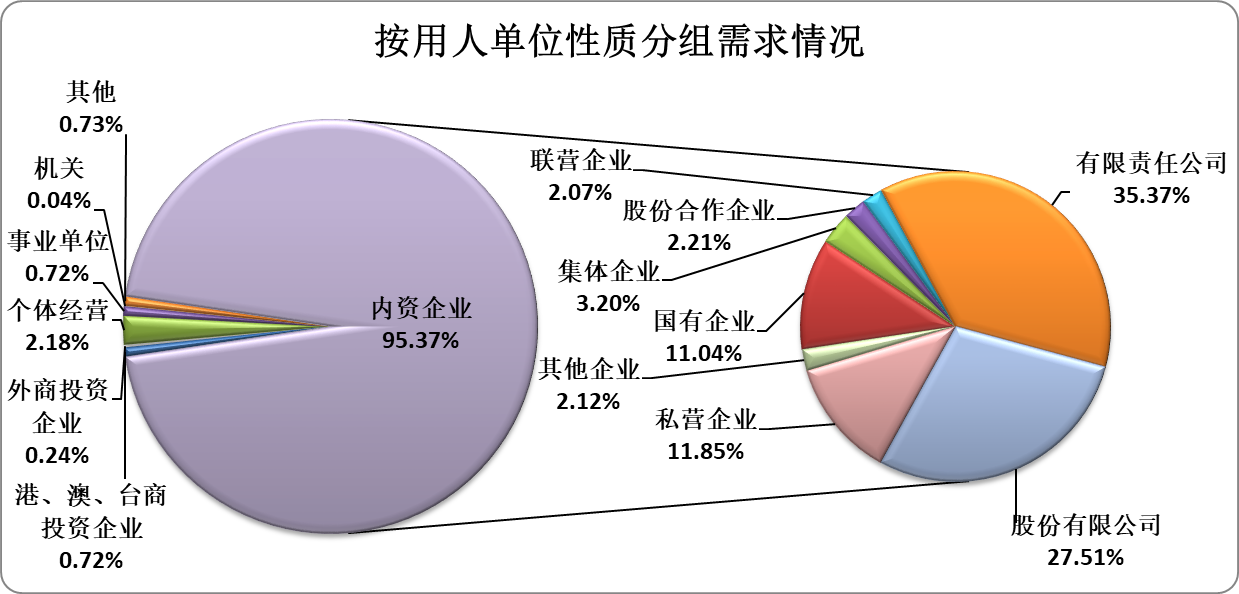 六、职业供求状况分析从各类职业的需求状况看，商业和服务人员、生产运输操作工成为第一季度用人需求的主体，需求比重分别为25.24%和21.57%，两者合计占全部用人需求的46.81%。此外，用人单位对于专业技术人员的需求量也较大，所占比重为19.40%。    从求职情况看，求职人员选择最多的职业大类分别是商业和服务人员、办事人员和有关人员、生产运输操作工，求职比重分别为21.78%、20.98%和19.97%，三者合计占总求职人数比重62.72%。此外，有意从事专业技术人员的求职人员也不少，求职比重为17.20%。在求人倍率方面，各类职业的求人倍率相差不大，其中商业和服务业人员、专业技术人员和生产运输操作工的求人倍率相对较高，分别为2.25、2.19和2.10。按职业大类分组各个职业的求人倍率在1.43至2.25之间，说明第一季度的就业市场呈现岗位等人的现象，求职人员具有较多选择岗位的机会（见表5）。表5：按职业分组需求情况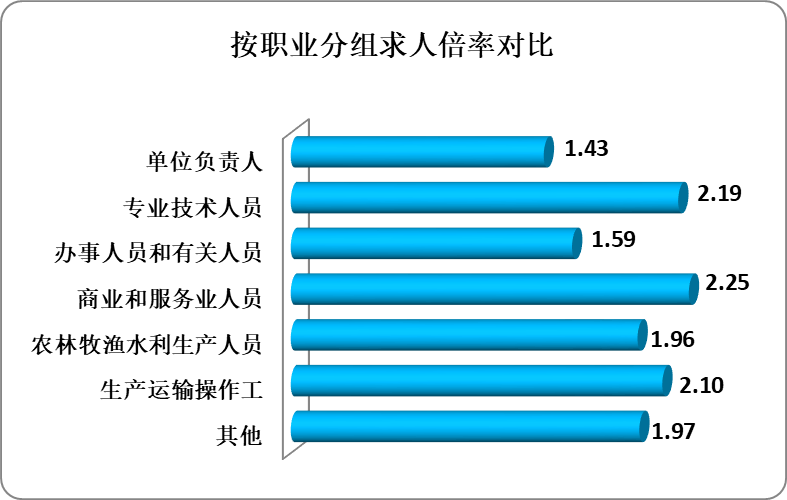 （一）需求大于求职缺口最大的前十个职业第一季度，需求大于求职缺口最大的前十个职业中，主要由制造业以及商业和服务业的工种组成，其中缺口数最大的前三个职位是生产包装工、电子设备装配调配工和推销展销人员。由于新冠肺炎疫情并未结束，各行各业仍然都受到了不同程度的影响。但在政府积极政策引导下，企业复工复产的顺利推进，商业和服务业以及制造业都已经逐渐恢复，因此，在本季度需求大于求职缺口最大的前十个职业中，以制造业以及商业和服务业的职业为主。需求大于供给的职业主要集中在商业和服务业以及制造业，说明这些职业岗位就业容量较大，可以提供较多的就业岗位，但由于供求双方匹配率较低，不能完全满足相关岗位的要求，从而造成上述职业的缺口数较大（见表6）。表6：需求大于求职缺口最大的前十个职业（职业小类）(按缺口数降序排列)（二）需求小于求职缺口最大的前十个职业需求小于供给缺口最大的十个职业中，缺口最大的三个职业分别为：营业人员、收银员，秘书，打字员以及行政事务人员。供需最不平衡的职业（求人倍率最小的职业）分别是保管人员，秘书、打字员和营业人员、收银员，求人倍率分别为0.38、0.43、0.45。需求小于求职缺口最大的职业一方面表明此十类职业在我区就业市场的需求趋向于饱和的状态，用人单位在招聘这些职位时将有较多求职者可以进行比较和选择，而求职者在选择这些职业就业时将会面对多人竞争一个岗位的情况；另一方面，也要求我区公共就业服务机构应该继续加强和积极改善用人单位和求职者之间的职业指导服务，帮助和引导供求双方根据当前就业市场的变化趋势能够适时调整和转换招聘和求职策略，从而尽快实现求职和岗位之间匹配（见表7）。表7：需求小于求职缺口最大的前十个职业（职业小类）(按缺口数降序排列)七、求职人员构成情况从求职人员构成来看，失业人员所占比重为71.15%。新成长失业青年占26.73%，其中应届高校毕业生占新成长失业青年的86.64%；就业转失业人员占36.58%，其他失业人员仅占7.84%。与上季度相比，求职比重上升幅度增大是就业转失业人员，上升了9.36个百分点；而新成长的失业青年的求职比重下降幅度是最大的，下降了5.50个百分点。与去年同季度相比，新成长失业青年的求职比重上升了7.20百分点；本辖区农村人员的求职比重下降了11.39个百分点。表8：按求职人员类别分组的求职人数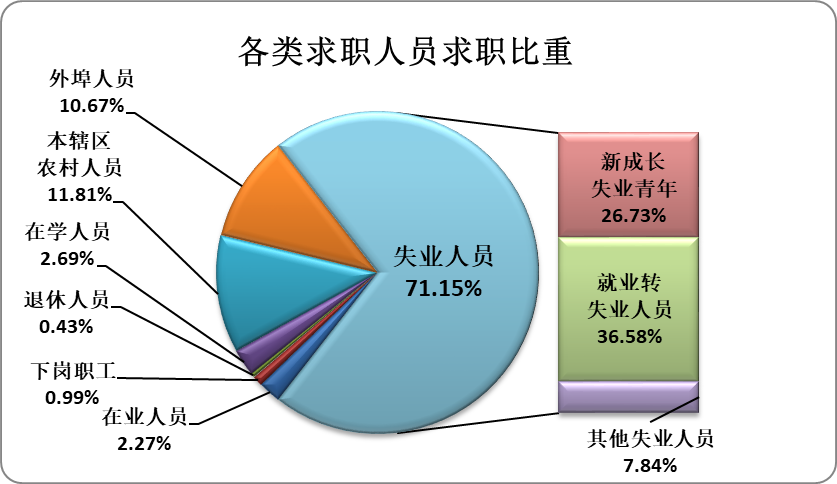 八、招聘、应聘条件分析（一）性别从人力资源的总体需求看，绝大部分的用人需求对求职者的性别有明确要求，其中对男性的需求为43.89%，女性的需求为42.83%；用人需求对求职者的性别无要求的仅占13.28%。在求职者中男性占了50.03%，女性占了49.97%。从供求状况对比看，男性和女性的岗位求人倍率分别为2.02和1.98，男性的求人倍率略高于女性的求人倍率，说明第一季度,男性求职者虽然在就业市场上相对于比女性求职者占更容易找到岗位，但求职者性别的不同，对就业时的影响作用已经在逐渐地越少。与上季度相比，男性和女性的求人倍率分别上升了0.06和0.15，与去年同季度相比，男性和女性的求人倍率分别下降了0.14和0.11。求人倍率小幅度的增减变化，说明男性和女性求职者在求职的选择性上基本和上季度以及去年同季度相同（见表9）。表9：按性别分组的供求人数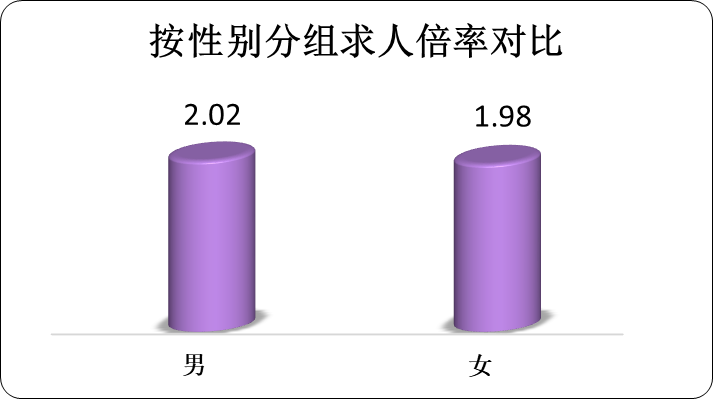 （二）年龄 从用人单位对人力资源的年龄要求看，99.73%的用人单位对劳动者的年龄都有要求。分年龄组看，16至34岁之间的人力资源构成用人需求的主体，占总需求的78.19%，其中对16至24岁、25至34岁之间人力资源的用人单位需求比重分别为32.67%和45.52%。从求职者的年龄构成来看，求职者同样以年龄在16至34岁之间求职者为主体，16至34岁的求职者约占总求职人数的75.81%；其中16至24岁之间的求职者占27.99%，25至34岁之间的求职者占47.82%。求职者的年龄构成与用人的需求基本一致。在求人倍率对比方面，16至24岁、25至34岁的求人倍率略高于其他年龄组，其求人倍率分别为2.34和1.91，说明就业的选择性上多于其他年龄组。与上季度相比，16至24岁、25至34岁年龄段的求人倍率分别上升了0.41和0.11；与去年同季度相比，除16至24岁这个年龄组，每个年龄段的求人倍率都有小幅度的下降。在就业市场中，求人倍率的小幅度的升降变化，都属于正常动态变化，由此说明，第一季度各年龄组的求职者的就业压力与上季度和去年同季度基本持平（见表10）。表10：按年龄分组的供求人数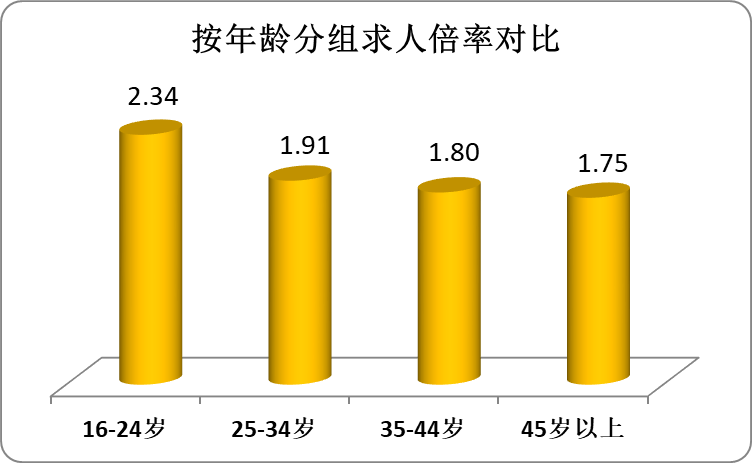 （三）文化程度从用人单位对求职者文化程度的要求来看，在用人单位对求职者文化程度有要求中，需求高中文化程度的用人单位占总体需求的26.61%，在高中文化程度中，对于中职、技校学历求职者的用人需求占91.21%；对接受过高等教育（高职、高专、本科和硕士文化程度）的求职者，用人单位需求占总体需求比重的65.44%；初中及以下文化程度的用人需求比重为6.44%。从求职者的文化程度来看，高中和高职高专文化程度的人力资源构成求职主体，占全部求职者的65.08%，其中高中文化程度的求职者占28.37%,高职高专程度的求职者占36.71%；大学文化程度的求职者占求职总量的23.67%。从求人倍率对比看，大部分文化程度分组的求人倍率都超过2，说明都处在人力资源需求大于供给的状况，但硕士以上文化程度的需求量和供给量都远远小于其他文化程度的需求量和供给量。与上季度相比，除初中以及下文化程度分组，其他各组求人倍率都有小幅度的上升，与去年同季度相比，除高职、高专文化程度分组，各组的求人倍率都是小幅度的下降（见表11）。表11：按文化程度分组供求人数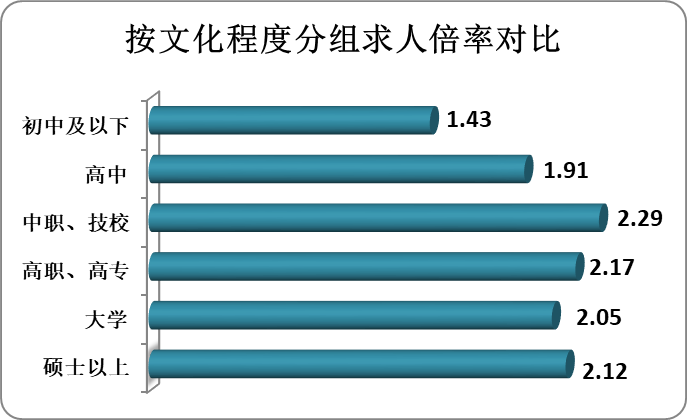 （四）技术等级或职称从用人单位对求职者技术等级要求看，对技术等级有明确要求的占需求人数的67.87%，主要集中在职业资格三级、四级、五级、初级和中级专业技术职务，其所占比重合计为64.49%。从求职人员的技术等级构成看，78.49%的求职者都具有某种技术资格等级，同样是主要集中在职业资格三、四、五级、初级和中级专业技术职务，求职比重合计为75.32%。从供求状况对比看，职业资格五级（初级技能）、职业资格四级（中级技能）、初级专业技术职务、中级专业技术职务的求人倍率分别为2.21、2.49、2.25和2.77。与上季度相比，各类型的技术等级的求人倍率呈现小幅度的升降波动。与去年同季度相比，各类型的技术等级的求人倍率呈现小幅度的下降。表12：按技术等级分组的供求人数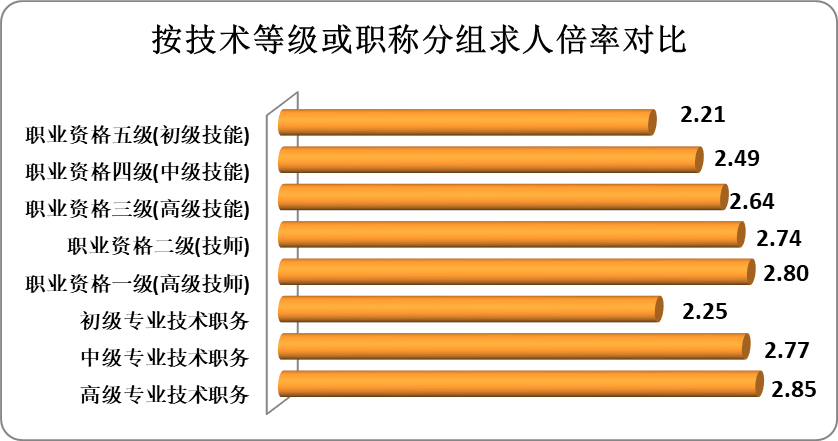 公开方式：主动公开需求人数(人)求职人数(人)求人倍率与上季度相比求人倍率变化与上季度相比求人倍率变化与去年同季度相比求人倍率变化与去年同季度相比求人倍率变化本期有效数3702341852122.00 +0.20  ↑-0.13 ↓设区市需求人数（人）求职人数（人）求人倍率与上季度相比求人倍率变化与上季度相比求人倍率变化与上季度相比求人倍率变化与去年同季度相比求人倍率变化与去年同季度相比求人倍率变化与去年同季度相比求人倍率变化南宁市35234108273.25 +0.74 ↑-0.12 -0.12 ↓柳州市34894220831.58 -0.24 ↓-1.93 -1.93 ↓↓桂林市117263564762.08 +0.29 ↑+0.24 +0.24 ↑↑梧州市22964128471.79 -0.75 ↓-0.36 -0.36 ↓↓北海市45917123603.71 +2.50 ↑-6.64 -6.64 ↓↓防城港市527528971.82 +0.00 ━-0.51 -0.51 ↓↓钦州市23310153351.52 +0.01 ↑+0.04 +0.04 ↑↑贵港市1790689642.00 +0.35 ↑+0.29 +0.29 ↑↑玉林市896020314.41 -0.14 ↓-7.24 -7.24 ↓↓百色市22571147751.53 +0.08 ↑-0.81 -0.81 ↓↓贺州市820721453.83 +0.91 ↑-0.09 -0.09 ↓↓河池市651060261.08 -0.14 ↓-0.06 -0.06 ↓↓来宾市10591110820.96 +0.02 ↑-0.05 -0.05 ↓↓崇左市1063273641.44 -0.03 ↓-0.28 -0.28 ↓↓本期有效数3702341852122.00 +0.20 ↑-0.13 -0.13 ↓↓产 业需求人数（人）需求比重（%）与上季度相比需求变化（%）与上季度相比需求变化（%）与去年同季度相比需求变化（%）与去年同季度相比需求变化（%）第一产业3737210.09+0.47↑-0.83↓第二产业13510336.49+1.86↑-17.88↓第三产业19775953.42-2.33↓+18.71↑合计370234100////行   业需求人数（人）需求比重(%)与上季度相比需求变化（%）与上季度相比需求变化（%）与去年同季度相比需求变化（%）与去年同季度相比需求变化（%）农、林、牧、渔业3737210.09 +0.47 ↑-0.83 ↓采掘业18510.50 +0.25 ↑+0.31 ↑制造业9310725.15 +2.96 ↑-8.75 ↓电力、燃气及水的生产和供应业101032.73 +1.17 ↑-0.36 ↓建筑业300428.12 -2.52 ↓-9.08 ↓交通运输、仓储和邮政业90752.45 +0.15 ↑+0.38 ↑信息传输、计算机服务和软件业96552.61 +0.29 ↑-1.23 ↓批发和零售业4085111.03 -0.22 ↓+6.64 ↑住宿和餐饮业4185411.30 +0.37 ↑+7.46 ↑金融业70821.91 +0.10 ↑+0.54 ↑房地产业89562.42 +0.36 ↑+0.66 ↑租赁和商务服务业238456.45 -2.30 ↓+4.03 ↑科学研究、技术服务和地质勘查业83852.27 +0.06 ↑+0.08 ↑水利、环境和公共设施管理业60861.64 +0.14 ↑+0.27 ↑居民服务和其他服务业173514.69 -0.73 ↓+0.34 ↑教育59821.62 -0.21 ↓-0.49 ↓卫生、社会保障和社会福利业57851.56 -0.20 ↓-1.25 ↓文化、体育和娱乐业73821.99 +0.05 ↑+1.22 ↑公共管理和社会组织43841.18 -0.22 ↓-0.19 ↓国际组织10860.29 +0.03 ↑+0.25 ↑合  计370234100////单位性质单位性质单位性质需求人数（人）需求比重（%）与上季度相比需求变化（%）与上季度相比需求变化（%）与去年同季度相比需求变化（%）与去年同季度相比需求变化（%）企业内资企业国有企业4086511.04-1.18↓-0.57↓企业内资企业集体企业118513.20+0.30↑-2.76↓企业内资企业股份合作企业81842.21+0.27↑-2.67↓企业内资企业联营企业76812.07+0.55↑-1.05↓企业内资企业有限责任公司13095635.37-0.89↓+2.27↑企业内资企业股份有限公司10184727.51+3.29↑+3.52↑企业内资企业私营企业4385411.85-1.49↓+4.47↑企业内资企业其他企业78402.12+0.10↑-4.58↓企业港、澳、台商投资企业港、澳、台商投资企业26520.72-0.10↓-0.23↓企业外商投资企业外商投资企业8950.24+0.03↑-0.42↓企业个体经营个体经营80862.18-0.46↓+1.72↑事业单位事业单位事业单位26820.72-0.26↓+0.15↑机关单位机关单位机关单位1560.04-0.01↓+0.01↑其他其他其他26850.73-0.15↓+0.14↑合计合计合计370234100////职业类别供求人数比较供求人数比较供求人数比较供求人数比较供求人数比较供求人数比较供求人数比较供求人数比较供求人数比较职业类别需求人数（人）需求比重(%)求职人数（人）求职比重(%)求人倍率与上季度相比求人倍率变化与上季度相比求人倍率变化与去年同季度相比求人倍率变化与去年同季度相比求人倍率变化单位负责人单位负责人82812.2456853.071.43-0.12↓-0.47↓专业技术人员专业技术人员7182419.403185617.202.19+0.39↑-0.02↓办事人员和有关人员办事人员和有关人员6298117.013886520.981.59+0.15↑-0.33↓商业和服务业人员商业和服务业人员9343825.244033121.782.25+0.31↑0.29↓农林牧渔水利生产人员农林牧渔水利生产人员4788612.932385512.881.96+0.42↑-0.12↓生产运输操作工生产运输操作工7985321.573698419.972.10+0.33↑-0.19↓其他其他59711.6129511.591.97+0.53↑+0.17↑无要求无要求//46852.53/////合计合计370234100185212100/////职业职业代码供求人数比较供求人数比较供求人数比较供求人数比较职业职业代码需求人数（人）求职人数（人）缺口数（人）求人倍率生产包装工62701003955618851207052.10 电子设备装配调试工60804003865117964206872.15 推销展销人员40102002865110262183892.79 电子器件制造工60801002865110865177862.64 餐厅服务员40305002765112212154392.26 仪器仪表装配工6050600185617951106102.33 机械冷加工工604010018615895496612.08 保育、家庭服务员60801008951385450972.32 治安保卫人员30202008954386550892.32 保险业务员20702007865286450012.75 职业职业代码供求人数比较供求人数比较供求人数比较供求人数比较职业职业代码需求人数 （人）求职人数（人）缺口数   （人）求人倍率营业人员、收银员401010048651072258570.45 秘书、打字员30102003865889550300.43 行政事务人员30102002984759546110.39 行政业务人员30101003985817241870.49 其他行政办公人员30199002954618632320.48 保管人员40201001865489730320.38 财会人员20603005954896130070.66 清洁工40713002861529524340.54 部门经理及管理人员10501002985469217070.64 中餐烹饪人员40301003864498511210.78 求职人员类别求职人数（人）求职比重(%)与上季度相比求职变化（%）与上季度相比求职变化（%）与去年同季度相比求职变化（%）与去年同季度相比求职变化（%）新成长失业青年4951226.73-5.50↓+7.20↑其中：应届高校毕业生4289586.64+1.72↑-1.31↓就业转失业人员6775136.58+9.36↑+2.87↑其他失业人员145157.84-1.10↓-0.35↓在业人员42022.27-0.07↓+0.70↑下岗职工18260.99-0.39↓+0.39↑退休人员7820.42+0.09↑+0.19↑在学人员49852.69+0.77↑+0.23↑本辖区农村人员2187511.81-0.02↓-11.39↓外埠人员1976410.67-3.14↓+0.16↑合计185212100////性别需求人数(人)需求比重(%)求职人数(人)求职比重(%)求人倍率与上季度相比求人倍率变化与上季度相比求人倍率变化与去年同季度相比求人倍率变化与去年同季度相比求人倍率变化男16251243.899266050.032.02+0.06↑-0.14↓女15854042.839255249.971.98+0.15↑-0.11↓无要求4918213.28///////合计370234100185212100　/////年龄供求人数比较供求人数比较供求人数比较供求人数比较供求人数比较供求人数比较供求人数比较供求人数比较供求人数比较供求人数比较年龄需求人数（人）需求比重（%）求职人数（人）求职比重（%）求人倍率与上季度相比求人倍率变化与上季度相比求人倍率变化与去年同季度相比求人倍率变化与去年同季度相比求人倍率变化与去年同季度相比求人倍率变化16-24岁12097132.675184127.992.34+0.41↑+0.06↑25-34岁16853245.528856347.821.91+0.11↑-0.16↓35-44岁5186414.012885515.581.80+0.14↑-0.09↓45岁以上278827.53159538.611.75+0.21↑-0.08↓无要求9850.27///////合计370234100185212100/////供求人数比较供求人数比较供求人数比较供求人数比较供求人数比较供求人数比较供求人数比较供求人数比较供求人数比较供求人数比较供求人数比较供求人数比较供求人数比较供求人数比较文化程度文化程度需求人数（人）需求比重（%）求职人数（人）求职比重（%）求人倍率与上季度相比求人倍率变化与上季度相比求人倍率变化与去年同季度相比求人倍率变化与去年同季度相比求人倍率变化与去年同季度相比求人倍率变化与去年同季度相比求人倍率变化初中及以下初中及以下初中及以下238516.44169859.171.43-0.25↓-0.53↓↓高中高中高中9851526.615254428.371.91+0.19↑-0.24↓↓其中：中职、技校 8985191.213985675.852.29+0.31↑-0.05↓高职、高专高职、高专高职、高专14561239.336798536.712.17+0.36↑+0.01↑↑大学大学大学8856523.924383323.672.05+0.19↑-0.08↓↓硕士以上硕士以上硕士以上80952.1938652.092.12+0.06↑-0.02↓↓无要求无要求无要求55961.51////////合计合计合计370234100185212100//////技术等级供求人数比较供求人数比较供求人数比较供求人数比较供求人数比较供求人数比较供求人数比较供求人数比较供求人数比较技术等级需求人数（人）需求比重（%）求职人数（人）求职比重（%）求人倍率与上季度相比求人倍率变化与上季度相比求人倍率变化与去年同季度相比求人倍率变化与去年同季度相比求人倍率变化与去年同季度相比求人倍率变化职业资格五级(初级技能)8125121.955195628.052.21+0.18↑-0.08↓职业资格四级(中级技能)4783512.922585113.962.49+0.38↑-0.24↓职业资格三级(高级技能)159544.3179854.312.64+0.22↑-0.55↓职业资格二级(技师)68511.8532611.762.74-0.08↓-0.81↓职业资格一级(高级技师)28980.7813460.732.80-0.16↓-0.81↓初级专业技术职务6425117.353985121.522.25+0.05↑-0.50↓中级专业技术职务294537.96138517.482.77+0.24↑-0.11↓高级专业技术职务27850.7512600.682.85-0.10↓-0.65↓无技术等级或职称//3985121.51/////无要求11895632.13///////合计370234100185212100/////